Publicado en Barcelona el 17/09/2018 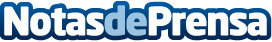 Grupo Operativo para la digitalización de circuitos cortos de comercialización de frutas y hortalizasAgroboca impulsa la creación de un Grupo Operativo supra autonómico de innovación bajo el Programa Nacional de Desarrollo Rural para reforzar el canal corto online como una manera de mejorar la calidad de frutas y hortalizas y conseguir una mejor renta agraria en origen. El Grupo lo integran dos productores ecológicos, Frutos Los Pisaos y Cooperativa Agra; un centro de investigación agroalimentario, CREDA; y Agroboca como plataforma digital para transacciones de circuito corto

Datos de contacto:J. Luis Fernándezwww.agroboca.com934150024Nota de prensa publicada en: https://www.notasdeprensa.es/grupo-operativo-para-la-digitalizacion-de Categorias: Nacional Marketing Ecología Industria Alimentaria Emprendedores E-Commerce Consumo Digital http://www.notasdeprensa.es